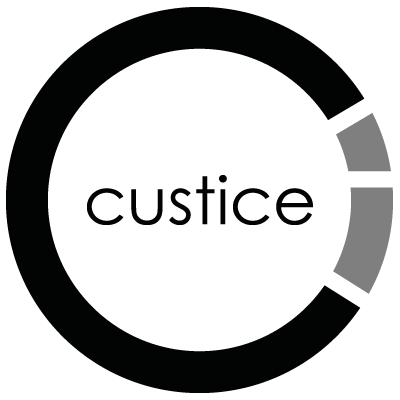 2014-02-04		1 (2)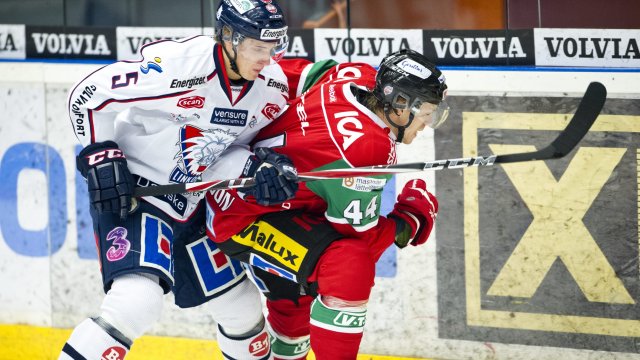 2014-02-04		2 (2)